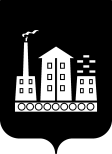 АДМИНИСТРАЦИЯ ГОРОДСКОГО ОКРУГА СПАССК-ДАЛЬНИЙ ПОСТАНОВЛЕНИЕ          30 декабря  2019 г.     г. Спасск-Дальний, Приморского края                 №  610-паОб общих требованияхк порядку составления, утверждения и ведения бюджетных сметказенных учрежденийВ соответствии со статьей 161 и 221 Бюджетного кодекса Российской Федерации, Уставом городского округа Спасск-Дальний, Администрация городского округа Спасск-ДальнийПОСТАНОВЛЯЕТ:	1.Утвердить прилагаемые Общие требования к порядку составления, утверждения и ведения бюджетных смет казенных учреждений.	2. Контроль за исполнением настоящего постановления возложить на первого заместителя главы Администрации городского округа Спасск-Дальний Воркову В.А.	3. Настоящее постановление вступает в силу с 1 января 2020 года.Глава городского округа Спасск-Дальний                                                	В.В. КвонУтвержденыПостановлением администрациигородского округа  Спасск-Дальнийот               30.12.2019 г. N  610 -паОБЩИЕ ТРЕБОВАНИЯК ПОРЯДКУ СОСТАВЛЕНИЯ, УТВЕРЖДЕНИЯ И ВЕДЕНИЯ БЮДЖЕТНЫХ СМЕТКАЗЕННЫХ УЧРЕЖДЕНИЙ1. Настоящий документ устанавливает требования к составлению, утверждению и ведению бюджетной сметы (далее - смета) муниципального казенного учреждения, а также с учетом положений статьи 161 Бюджетного кодекса Российской Федерации органов местного самоуправления. 2. Составлением сметы в целях настоящих Общих требований является установление объема и распределения направлений расходов бюджета на срок решения о бюджете на очередной финансовый год и плановый период на основании доведенных до учреждения лимитов бюджетных обязательств на принятие и (или) исполнение бюджетных обязательств по обеспечению выполнения функций казенного учреждения, включая бюджетные обязательства по предоставлению бюджетных инвестиций и субсидий юридическим лицам (в том числе субсидии бюджетным и автономным учреждениям), субсидий, субвенций и иных межбюджетных трансфертов (далее - лимиты бюджетных обязательств).В смете справочно указываются объем и распределение направлений расходов на исполнение публичных нормативных обязательств.3. Показатели сметы формируются в разрезе кодов классификации расходов бюджетов бюджетной классификации Российской Федерации с детализацией по кодам подгрупп и (или) элементов видов расходов классификации расходов бюджетов. 4. Смета составляется учреждением путем формирования показателей сметы на второй год планового периода и внесения изменений в утвержденные показатели сметы на очередной финансовый год и плановый период (приложение №1 и №2 к настоящим Общим требованиям. Смета составляется на основании обоснований (расчетов) плановых сметных показателей, являющихся неотъемлемой частью сметы.Обоснования (расчеты) плановых сметных показателей составляются в процессе формирования проекта закона (решения) о бюджете.Формирование проекта сметы на очередной финансовый год и плановый период осуществляется в сроки, установленные распоряжением Администрации городского округа Спасск-Дальний от 23 июня  2017 года № 335-ра «Об организации работы по формированию проекта бюджета городского округа Спасск - Дальний  на очередной финансовый  год и  плановый период».5. Смета учреждения, являющегося органом местного самоуправления, утверждается руководителем этого органа.Смета учреждения утверждается руководителем учреждения после согласования её главным распорядителем бюджетных средств.Обоснования (расчеты) плановых сметных показателей утверждаются руководителем учреждения.Утверждение сметы учреждения осуществляется не позднее десяти рабочих дней со дня доведения учреждению лимитов бюджетных обязательств.6. Утвержденные сметы с обоснованиями (расчетами) плановых сметных показателей, использованными при формировании сметы, направляются учреждением главному распорядителю бюджетных средств не позднее одного рабочего дня после утверждения сметы.7. При необходимости внесения изменений в показатели сметы изменения производятся в пределах доведенных учреждению лимитов бюджетных обязательств.Изменения показателей сметы составляются учреждением. 8. Внесение изменений в показатели сметы осуществляется путем утверждения изменений показателей - сумм увеличения, отражающихся со знаком "плюс" и (или) уменьшения объемов сметных назначений, отражающихся со знаком "минус":изменяющих объемы сметных назначений в случае изменения доведенных учреждению лимитов бюджетных обязательств;изменяющих распределение сметных назначений по кодам классификации расходов бюджетов бюджетной классификации Российской Федерации;изменяющих объемы сметных назначений, приводящих к перераспределению их между разделами сметы.9. Изменения в смету формируются на основании изменений показателей обоснований (расчетов) плановых сметных показателей.В случае изменения показателей обоснований (расчетов) плановых сметных показателей, не влияющих на показатели сметы учреждения, осуществляется изменение только показателей обоснований (расчетов) плановых сметных показателей.10. Внесение изменений в смету, требующих изменения показателей бюджетной росписи главного распорядителя (распорядителя) бюджетных средств и лимитов бюджетных обязательств, утверждается после внесения изменений в бюджетную роспись главного распорядителя (распорядителя) бюджетных средств и лимиты бюджетных обязательств.11. Утверждение изменений, производимых в случаях, указанных в абзацах 2 и 3 пункта 8, производится не позднее десяти рабочих дней со дня доведения учреждению лимитов бюджетных обязательств12. Изменения в смету с обоснованиями (расчетами) плановых сметных показателей, использованными при ее изменении, или изменение показателей обоснований (расчетов) плановых сметных показателей, не приводящих к изменению сметы, направляются распорядителем бюджетных средств (учреждением) главному распорядителю (распорядителю) бюджетных средств не позднее одного рабочего дня после утверждения изменений в смету (изменений в показатели обоснований (расчетов) плановых сметных показателей).